DÖNEMİ    : 2022                                                          KARAR TARİHİ               : 07/01/2022                                                         AYI             : OCAK                                                       KARAR NUMARASI       :  2022/1BİRLEŞİM/OTURUM  :1 / 1BELEDİYE MECLİSİNİ TEŞKİL EDENLER       :Fatih KAVAK, Alattin ÖZKÖK,  Hülya ARSLAN,  Hüseyin AYDIN,                                                                                                                        Engin SARIBÖCEK, Mustafa BELEN,   Resmi İDE,                                                                   Zikrullah KÜNER,  Nurullah KÜNER, Baykal DÖNMEZ           Belediye Meclisi, Meclis Başkanı Fatih KAVAK’ ın Başkanlığında, üyelerden Alattin ÖZKÖK, Hülya ARSLAN, Hüseyin AYDIN, Engin SARIBÖCEK, Zikrullah KÜNER,  Nurullah KÜNER  ve Baykal DÖNMEZ’ in katılımı ile saat: 14.00’ da, gündeminde bulunan hususları görüşmek üzere Belediye Meclis Salonunda toplandı.           Hususlarını kapsadığından, gündem gereği görüşmelere geçildi.            1–Gündemin bu maddesi, Yazı İşleri Müdürlüğünün, Meclis Denetim Komisyonu kurulması ile ilgili 31.12.2021 tarihli ve 122 sayılı yazılarının görüşülmesini kapsadığından;            Meclis Başkanı Fatih KAVAK tarafından, Belediye Denetim Komisyonunun 4 kişiden oluşturulması teklif edildi. İşaretle (eli yukarı kaldırmak suretiyle) yapılan oylama sonucunda teklif oybirliği ile kabul edildi.5393 sayılı Belediye Kanununun 25 inci ve Belediye Meclisi Çalışma Yönetmeliğinin 13 üncü maddesinin (a) fıkrası hükmü gereğince, seçimin gizli oyla, siyasi parti grupları ve oranlama esasına göre yapılması gerektiğinden, mühürlü oy pusulaları üyelere dağıtıldı. Oy kullanma işlemi tamamlandıktan sonra başkan ve kâtiplerce oyların tasnifine geçildi. Yapılan tasnif neticesinde;                         AK Parti’den Hüseyin AYDIN ve Hülya ARSLAN’a 8’ er oy , Alattin ÖZKÖK’e 7 oy, Zikrullah KÜNER’e 1 oy ve İyi Parti’den Baykal DÖNMEZ’ e 8  oy verildiği görüldü. AK Parti’ den Hüseyin AYDIN, Hülya ARSLAN ve Alattin ÖZKÖK,  İyi Parti’den Baykal DÖNMEZ oy çokluğu ile denetim komisyonu üyeliğine seçildi.DÖNEMİ    : 2022                                                               KARAR TARİHİ               : 07/01/2022                                                         AYI             : OCAK                                                            KARAR NUMARASI       :  2022/2BİRLEŞİM/OTURUM  :1 / 1             Gündem gereği görüşmelere devam edildi.                2–Gündemin bu maddesi, Yazı İşleri Müdürlüğünün, Meclis Tatil Kararı hakkındaki 31.12.2021 tarihli ve 123 sayılı yazılarının görüşülmesini kapsadığından;             İlgi yazıda, 5393 sayılı Belediye Kanununun 20 nci maddesi gereğince,  Belediye Meclisinin, 2022 döneminde yapacağı toplantılar için bir ay tatil kararı alıp almayacağı hususunda, karar alması gerektiği belirtildiğinden,  Meclis Başkanı tarafından bu hususta söz almak isteyen olup, olmadığı soruldu. Üyelerden söz alan olmadı. Meclis Başkanı Fatih KAVAK, 5393 sayılı Belediye Kanununun 20 nci maddesi gereğince,  Belediye Meclisinin 2022 döneminde yapacağı aylık toplantılar için bir ay tatil kararı alınmamasını teklif etti. Teklif oya sunuldu. İşaretle (eli yukarı kaldırmak suretiyle) yapılan oylama sonucunda teklif oybirliği ile kabul edildi.       (RESMİ MÜH-İMZA)                              (İMZA)                                          (İMZA)            Fatih KAVAK                          Engin SARIBÖCEK                       Hülya ARSLAN                                MECLİS BAŞKANI                                  KATİP                                          KATİPDÖNEMİ    : 2022                                                                 KARAR TARİHİ               : 07/01/2022                                                         AYI             : OCAK                                                            KARAR NUMARASI       :  2022/3BİRLEŞİM/OTURUM  :1 / 1BELEDİYE MECLİSİNİ TEŞKİL EDENLER       :Fatih KAVAK, Alattin ÖZKÖK,  Hülya ARSLAN,  Hüseyin AYDIN,                                                                                                                       Engin SARIBÖCEK, Mustafa BELEN,   Resmi İDE,                                                                   Zikrullah KÜNER,  Nurullah KÜNER, Baykal DÖNMEZ             Gündem gereği görüşmelere devam edildi.                                    3–Gündemin bu maddesi, Yazı İşleri Müdürlüğünün, Meclis Başkan ve Üyelerine Ödenecek Huzur Hakkı Ücretinin tespiti hakkındaki 31.12.2021 tarihli ve 124 sayılı yazılarının görüşülmesini kapsadığından;             Meclis Başkanı Fatih KAVAK tarafından, 5393 sayılı Belediye Kanununun 24 üncü maddesinin 4 üncü fıkrasında; “İhtisas komisyonlarının görev alanına giren işler bu komisyonlarda görüşüldükten sonra belediye meclisinde karara bağlanır.” hükmünün bulunduğu belirtilerek, Meclis Başkan ve Üyelerine Ödenecek Huzur Hakkı Ücreti tespitinin Plan ve Bütçe Komisyonuna havale edilmesi teklif edildi.  Teklif oya sunuldu. İşaretle (eli yukarı kaldırmak suretiyle) yapılan oylama sonucunda teklif oy birliği ile kabul edildi.DÖNEMİ    : 2022                                                                 KARAR TARİHİ               : 07/01/2022                                                         AYI             : OCAK                                                            KARAR NUMARASI       :  2022/4BİRLEŞİM/OTURUM  :1 / 1              Gündem gereği görüşmelere devam edildi.                 4–Gündemin bu maddesi, Yazı İşleri Müdürlüğünün, Denetim Komisyonunda Görev Alacak Kamu Kuruluşları Personeli ve Uzman Kişilere Ödenecek Huzur Hakkı Ücretinin tespiti hakkındaki 31.12.2021 tarihli ve 125 sayılı yazılarının görüşülmesini kapsadığından;             Meclis Başkanı Fatih KAVAK tarafından, 5393 sayılı Belediye Kanununun 24 üncü maddesinin 4 üncü fıkrasında; “İhtisas komisyonlarının görev alanına giren işler bu komisyonlarda görüşüldükten sonra belediye meclisinde karara bağlanır.” hükmünün bulunduğu belirtilerek, Denetim Komisyonunda Görev Alacak Kamu Kuruluşları Personeli ve Uzman Kişilere Ödenecek Huzur Hakkı Ücreti tespitinin Plan ve Bütçe Komisyonuna havale edilmesi teklif edildi. Teklif oya sunuldu. İşaretle (eli yukarı kaldırmak suretiyle) yapılan oylama sonucunda teklif oy birliği ile kabul edildi.       (RESMİ MÜH-İMZA)                              (İMZA)                                          (İMZA)            Fatih KAVAK                          Engin SARIBÖCEK                       Hülya ARSLAN                                MECLİS BAŞKANI                                  KATİP                                          KATİPDÖNEMİ    : 2022                                                               KARAR TARİHİ               : 07/01/2022                                                         AYI             : OCAK                                                            KARAR NUMARASI       :  2022/5BİRLEŞİM/OTURUM  :1 / 1BELEDİYE MECLİSİNİ TEŞKİL EDENLER       :Fatih KAVAK, Alattin ÖZKÖK,  Hülya ARSLAN,  Hüseyin AYDIN,                                                                                                                       Engin SARIBÖCEK, Mustafa BELEN,   Resmi İDE,                                                                   Zikrullah KÜNER,  Nurullah KÜNER, Baykal DÖNMEZ            Gündem gereği görüşmelere devam edildi.                                         5–Gündemin bu maddesi, Yazı İşleri Müdürlüğünün, 2022 yılında Belediyede 24 saat Süreklilik Arz Eden Görevlerde Çalışan Zabıta ve İtfaiye Personeline Verilecek Maktu Fazla Çalışma ücretinin tespitini hakkındaki 31.12.2021 tarihli ve 126 sayılı yazılarının görüşülmesini kapsadığından;           Meclis Başkanı Fatih KAVAK tarafından, 5393 sayılı Belediye Kanununun 24 üncü maddesinin 4 üncü fıkrasında; “İhtisas komisyonlarının görev alanına giren işler bu komisyonlarda görüşüldükten sonra belediye meclisinde karara bağlanır.” hükmünün bulunduğu belirtilerek, 2022 yılında, görevlerinin niteliği gereği günün 24 saatinde devamlılık arz eden görevlerde çalışan zabıta ve itfaiye personeline maktu olarak verilecek fazla çalışma ücreti tespitinin Plan ve Bütçe Komisyonuna havale edilmesi teklif edildi.  Teklif oya sunuldu. İşaretle (eli yukarı kaldırmak suretiyle) yapılan oylama sonucunda teklif oy birliği ile kabul edildi.DÖNEMİ    : 2022                                                                  KARAR TARİHİ               : 07/01/2022                                                         AYI             : OCAK                                                            KARAR NUMARASI       :  2022/6BİRLEŞİM/OTURUM  :1 / 1            Gündem gereği görüşmelere devam edildi.                                                                 6– Gündemin bu maddesi, Yazı İşleri Müdürlüğünün, Tam Zamanlı Sözleşmeli Eğitmen Çalışma Ücretinin tespiti ile ilgili 31.12.2021 tarihli ve 127 sayılı yazılarının görüşülmesini kapsadığından,           Meclis Başkanı Fatih KAVAK tarafından, 5393 sayılı Belediye Kanununun 24 üncü maddesinin 4 üncü fıkrasında; “İhtisas komisyonlarının görev alanına giren işler bu komisyonlarda görüşüldükten sonra belediye meclisinde karara bağlanır.” hükmünün bulunduğu belirtilerek, Tam Zamanlı Sözleşmeli Eğitmen Çalışma Ücreti tespitinin Plan ve Bütçe Komisyonuna havale edilmesi teklif edildi.  Teklif oya sunuldu. İşaretle (eli yukarı kaldırmak suretiyle) yapılan oylama sonucunda teklif oy birliği ile kabul edildi.       (RESMİ MÜH-İMZA)                              (İMZA)                                          (İMZA)            Fatih KAVAK                          Engin SARIBÖCEK                       Hülya ARSLAN                                MECLİS BAŞKANI                                  KATİP                                          KATİPDÖNEMİ    : 2022                                                               KARAR TARİHİ               : 07/01/2022                                                         AYI             : OCAK                                                            KARAR NUMARASI       :  2022/7BİRLEŞİM/OTURUM  :1 / 1BELEDİYE MECLİSİNİ TEŞKİL EDENLER       :Fatih KAVAK, Alattin ÖZKÖK,  Hülya ARSLAN,  Hüseyin AYDIN,                                                                                                                       Engin SARIBÖCEK, Mustafa BELEN,   Resmi İDE,                                                                   Zikrullah KÜNER,  Nurullah KÜNER, Baykal DÖNMEZ            Gündem gereği görüşmelere devam edildi.                                                               7– Gündemin bu maddesi, Yazı İşleri Müdürlüğünün, Tam Zamanlı Sözleşmeli Ekonomist Çalışma Ücretinin tespiti ile ilgili 31.12.2021 tarihli ve 128 sayılı yazılarının görüşülmesini kapsadığından,            Meclis Başkanı Fatih KAVAK tarafından, 5393 sayılı Belediye Kanununun 24 üncü maddesinin 4 üncü fıkrasında; “İhtisas komisyonlarının görev alanına giren işler bu komisyonlarda görüşüldükten sonra belediye meclisinde karara bağlanır.” hükmünün bulunduğu belirtilerek, Tam Zamanlı Sözleşmeli Ekonomist Çalışma Ücreti tespitinin Plan ve Bütçe Komisyonuna havale edilmesi teklif edildi. Teklif oya sunuldu. İşaretle (eli yukarı kaldırmak suretiyle) yapılan oylama sonucunda teklif oy birliği ile kabul edildi.DÖNEMİ    : 2022                                                                 KARAR TARİHİ               : 07/01/2022                                                         AYI             : OCAK                                                            KARAR NUMARASI       :  2022/8BİRLEŞİM/OTURUM  :1 / 1            Gündem gereği görüşmelere devam edildi.                 8– Gündemin bu maddesi, Yazı İşleri Müdürlüğünün, Kısmi Zamanlı Sözleşmeli Veteriner Hekimin Çalışma Ücretinin tespiti ile ilgili 31.12.2021 tarihli ve 129 sayılı yazılarının görüşülmesini kapsadığından,           Meclis Başkanı Fatih KAVAK tarafından, 5393 sayılı Belediye Kanununun 24 üncü maddesinin 4 üncü fıkrasında; “İhtisas komisyonlarının görev alanına giren işler bu komisyonlarda görüşüldükten sonra belediye meclisinde karara bağlanır.” hükmünün bulunduğu belirtilerek, Kısmi Zamanlı Sözleşmeli Veteriner Hekimin Çalışma Ücreti tespitinin Plan ve Bütçe Komisyonuna havale edilmesi teklif edildi.  Teklif oya sunuldu. İşaretle (eli yukarı kaldırmak suretiyle) yapılan oylama sonucunda teklif oy birliği ile kabul edildi.       (RESMİ MÜH-İMZA)                              (İMZA)                                          (İMZA)            Fatih KAVAK                          Engin SARIBÖCEK                       Hülya ARSLAN                                MECLİS BAŞKANI                                  KATİP                                          KATİPDÖNEMİ    : 2022                                                                 KARAR TARİHİ               : 07/01/2022                                                         AYI             : OCAK                                                            KARAR NUMARASI       :  2022/9BİRLEŞİM/OTURUM  :1 / 1BELEDİYE MECLİSİNİ TEŞKİL EDENLER       :Fatih KAVAK, Alattin ÖZKÖK,  Hülya ARSLAN,  Hüseyin AYDIN,                                                                                                                       Engin SARIBÖCEK, Mustafa BELEN,   Resmi İDE,                                                                   Zikrullah KÜNER,  Nurullah KÜNER, Baykal DÖNMEZ             Gündem gereği görüşmelere devam edildi.                                         9– Gündemin bu maddesi, Yazı İşleri Müdürlüğünün, Kısmi Zamanlı Sözleşmeli Avukatın Çalışma Ücretinin tespiti ile ilgili 31.12.2021 tarihli ve 130 sayılı yazılarının görüşülmesini kapsadığından,           Meclis Başkanı Fatih KAVAK tarafından, 5393 sayılı Belediye Kanununun 24 üncü maddesinin 4 üncü fıkrasında; “İhtisas komisyonlarının görev alanına giren işler bu komisyonlarda görüşüldükten sonra belediye meclisinde karara bağlanır.” hükmünün bulunduğu belirtilerek, Kısmi Zamanlı Sözleşmeli Avukat Çalışma Ücreti tespitinin Plan ve Bütçe Komisyonuna havale edilmesi teklif edildi. Teklif oya sunuldu. İşaretle (eli yukarı kaldırmak suretiyle) yapılan oylama sonucunda teklif oy birliği ile kabul edildi.DÖNEMİ    : 2022                                                                 KARAR TARİHİ               : 07/01/2022                                                         AYI             : OCAK                                                            KARAR NUMARASI       :  2022/10BİRLEŞİM/OTURUM  :1 / 1               Gündem gereği görüşmelere devam edildi.                                        10– Gündemin bu maddesi, Yazı İşleri Müdürlüğünün, Aksa Bilecik Bolu Doğal Gaz Dağıtım A.Ş. ‘nin Dağıtım Bölgesine Belediyemizin dahil edilmesi hakkındaki 03.01.2022 tarihli ve 6 sayılı yazılarının görüşülmesini kapsadığından,            Meclis Başkanı tarafından, İlçemizde yapılması planlanan doğal gaz şebekesi ile ilgili olarak, 4646 Sayılı Doğal Gaz Piyasası Kanunu’nun 4 üncü maddesinin dördüncü fıkrasının  (g) bendi ve Doğal Gaz Piyasası Dağıtım ve Müşteri Hizmetleri Yönetmeliği’nin 70 ‘inci maddesi uyarınca;1-Enerji Piyasası Düzenleme Kurumu tarafından dağıtım lisansı verilen Aksa Bilecik Bolu Doğal Gaz Dağıtım A.Ş. ‘nin dağıtım bölgesine Belediyemizin de dahil edilmesine,2-Dağıtım Bölgesinin genişletilmesi prosedürü çerçevesinde gerçekleştirilmesi gereken, aynı kanunun ilgili maddesinde belirtilen her türlü iş için diğer belediyelerle müşterek hareket edilmesine,3-Enerji Piyasası Düzenleme Kurumu tarafından dağıtım lisansı verilen dağıtım şirketinin;            a)Lisansındaki süre ve iş programına uygun olarak Seben Belediyesi sınırları içinde bulunan tüm cadde ve sokaklarda dağıtım şirketince ihtiyaç duyulacak kazı ve şebeke yapım faaliyetlerine gecikmeksizin izin verileceğinin,            b)Seben Belediye sınırları içerisinde gerçekleştireceği doğal gaz dağıtım faaliyetlerine ilişkin altyapı çalışmaları kapsamında, belediyemiz görev ve yetki alanları dahilinde dağıtım şirketinden ruhsat harcı, teminat, yüzey kaplama ve/veya zemin tahrip bedeli (asfalt, parke, beton vb.) hafriyat döküm bedeli gibi her ne ad altında olursa olsun herhangi bir bedel talep edilmeyeceğini ve yüzey kaplamalarının herhangi bir bedel talep edilmeksizin belediyemiz tarafından yapılacağının,           c)Seben şehrinde, dağıtım şebekesi yapım çalışmaları kapsamında imar ve alt yapı bilgi sistemlerinden dağıtım şirketinin faydalanmasına izin verileceğinin,           d)Dağıtım şebekesinin yapımı ve dağıtım faaliyetlerinde gerekli işbirliğinin yapılacağının, Enerji Piyasası Düzenleme Kurumu nezdinde taahhüt edilmesine,           Bu hususlarda 5393 sayılı Belediye Kanununun 75 inci maddesi çerçevesinde, Belediye Başkanı Fatih KAVAK’ın yetkili kılınması teklif edildi. Teklif oya sunuldu. İşaretle (eli yukarı kaldırmak suretiyle) yapılan oylama sonucunda teklif oy birliği ile kabul edildi.        (RESMİ MÜH-İMZA)                              (İMZA)                                          (İMZA)            Fatih KAVAK                          Engin SARIBÖCEK                       Hülya ARSLAN                                MECLİS BAŞKANI                                  KATİP                                          KATİPDÖNEMİ    : 2022                                                                 KARAR TARİHİ               : 07/01/2022                                                         AYI             : OCAK                                                            KARAR NUMARASI       :  2022/11BİRLEŞİM/OTURUM  :1 / 1BELEDİYE MECLİSİNİ TEŞKİL EDENLER       :Fatih KAVAK, Alattin ÖZKÖK,  Hülya ARSLAN,  Hüseyin AYDIN,                                                                                                                       Engin SARIBÖCEK, Mustafa BELEN,   Resmi İDE,                                                                   Zikrullah KÜNER,  Nurullah KÜNER, Baykal DÖNMEZ            Gündem gereği görüşmelere devam edildi.                                       11–Gündemin bu maddesi, Seben Kaymakamlığı, Yazı İşleri Müdürlüğünün, Yer Tahsisi hakkındaki, 07.01.2022 tarihli ve 1212 sayılı yazılarının görüşülmesini kapsadığından,             İlgi yazıda, İlçemizde eğitime devam eden öğrencilerimizin eğitimlerine katkı sağlamak, okuma alışkanlığı kazandırmak, tüm donatıları ile kütüphaneleri çekim merkezi haline getirmek ve öğrencilerimizi her alanda donanımlı yetiştirmek, vatandaşlarımızın kitaba ulaşabilirliğini kolaylaştırmak adına Seben Kaymakamlığınca İlçe Halk Kütüphanesi yapılması planlandığı, İlçe merkezinde yapılan inceleme ve araştırma sonucunda mülkiyeti Hazineye veya Kamu Kurum ve Kuruluşlarına ait İlçe Halk Kütüphanesi yapılabilecek uygun bir taşınmazın bulunamadığı, yapılması planlanan İlçe Halk Kütüphanesi, T.C. Kültür ve Turizm Bakanlığı ile Seben İlçesi Köylere Hizmet Götürme Birliği işbirliği ile hayata geçirilebileceği mülkiyeti Belediyemize ait İlçemiz Çarşı Mahallesi 173 ada 4 parsel nolu ve 173 ada 5 parsel nolu taşınmazların tek bir parselde birleştrilmesi, imar durumunun İlçe Halk Kütüphanesi yapılabilmesi için uygun hale getirilmesi ve Seben Kaymakamlığı,  Seben İlçesi Köylere Hizmet Götürme Birliğine süresiz ve bedelsiz olarak tahsisinin yapılması talep edilmektedir.             Meclis Başkanı Fatih KAVAK tarafından, İlçemizde eğitime devam eden öğrencilerimizin eğitimlerine katkı sağlamak, okuma alışkanlığı kazandırmak, tüm donatıları ile kütüphaneleri çekim merkezi haline getirmek ve öğrencilerimizi her alanda donanımlı yetiştirmek, vatandaşlarımızın kitaba ulaşabilirliğini kolaylaştırmak amacıyla mülkiyeti Belediyemize ait Bolu İli, Seben İlçesi, Çarşı Mahallesi, tapunun 173 ada 4 parsel nolu ve 173 ada 5 parsellerin “İlçe Halk Kütüphanesi” olarak kullanılmak üzere, 5393 sayılı Belediye Kanununun, 18 inci maddesinin, (e) fıkrası hükmü uyarınca, Seben Kaymakamlığı,  Seben İlçesi Köylere Hizmet Götürme Birliğine şartsız, süresiz ve bedelsiz olarak tahsis edilmesi ve tapu kütüğüne şerh konulması teklif edildi. Teklif oya sunuldu. İşaretle (eli yukarı kaldırmak suretiyle) yapılan oylama sonucunda teklif oy birliği ile kabul edildi.           Gündemde görüşülecek başka bir husus bulunmadığından, Başkan tarafından saat: 14.45’ de toplantıya son verildi.       (RESMİ MÜH-İMZA)                              (İMZA)                                          (İMZA)            Fatih KAVAK                          Engin SARIBÖCEK                       Hülya ARSLAN                                MECLİS BAŞKANI                                  KATİP                                          KATİP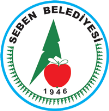  MECLİS KARAR ÖZETİ MECLİS KARAR ÖZETİ MECLİS KARAR ÖZETİ MECLİS KARAR ÖZETİ MECLİS KARAR ÖZETİ MECLİS KARAR ÖZETİ